План проведенияМеждународного месячника школьных библиотек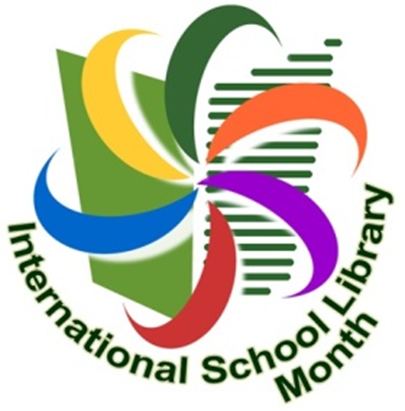 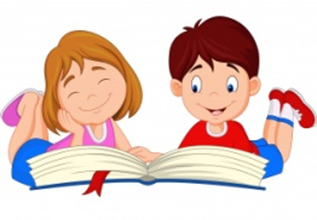 Открытие Международного месячника школьных библиотекБез книг ничему нам не научитьсяДата: 8 октября   2018   года.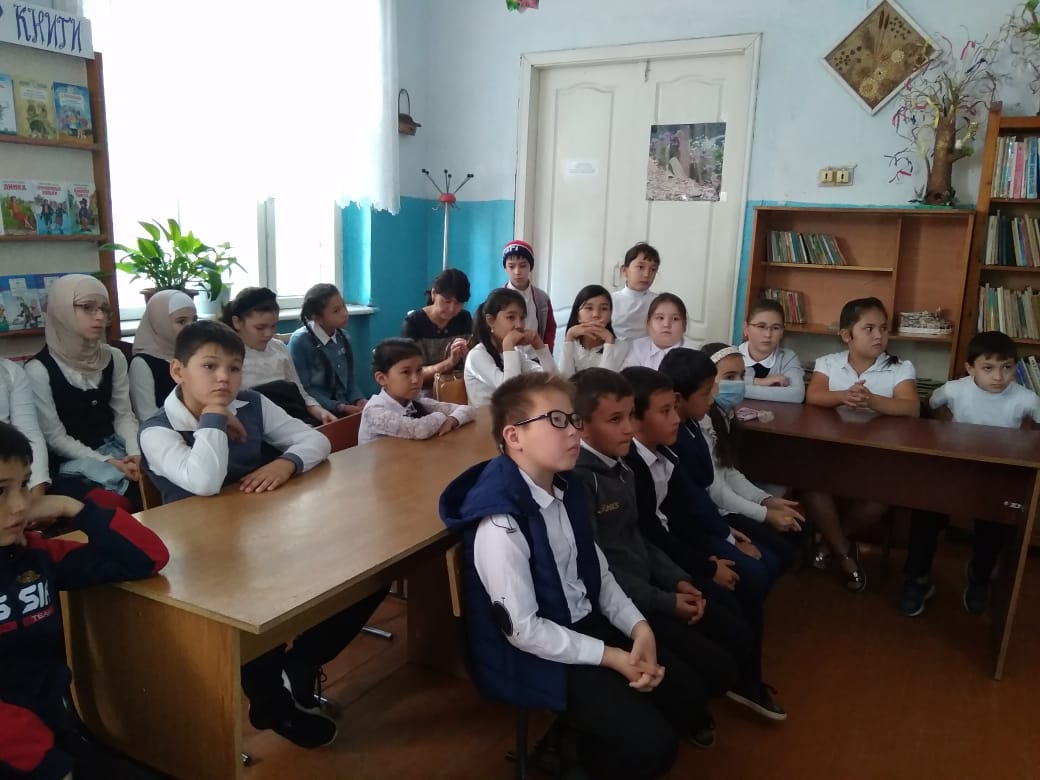 Место проведения:  Библиотека МКОУ «Терекли – Мектебская СОШ им. А. Ш. Джанибекова»Группы читателей: учащиеся 4х  классовВедущий: Агаспарова Г.А. – педагог – библиотекарь;Использование технических средств: мультимедийный проектор, компьютер, экран.Схема мероприятия: Библиотекарь  Агаспарова Г. А. поздравила читателей библиотеки с открытием ММШБ, рассказала о празднике,  познакомила с историей образования библиотек и первыми библиотекарями. Рассказ дополнила электронная презентация.Ученики 5 «Б» класса прочитали стихотворения о библиотеке, о книге, о культуре чтения.Итогом мероприятия стала литературная викторина.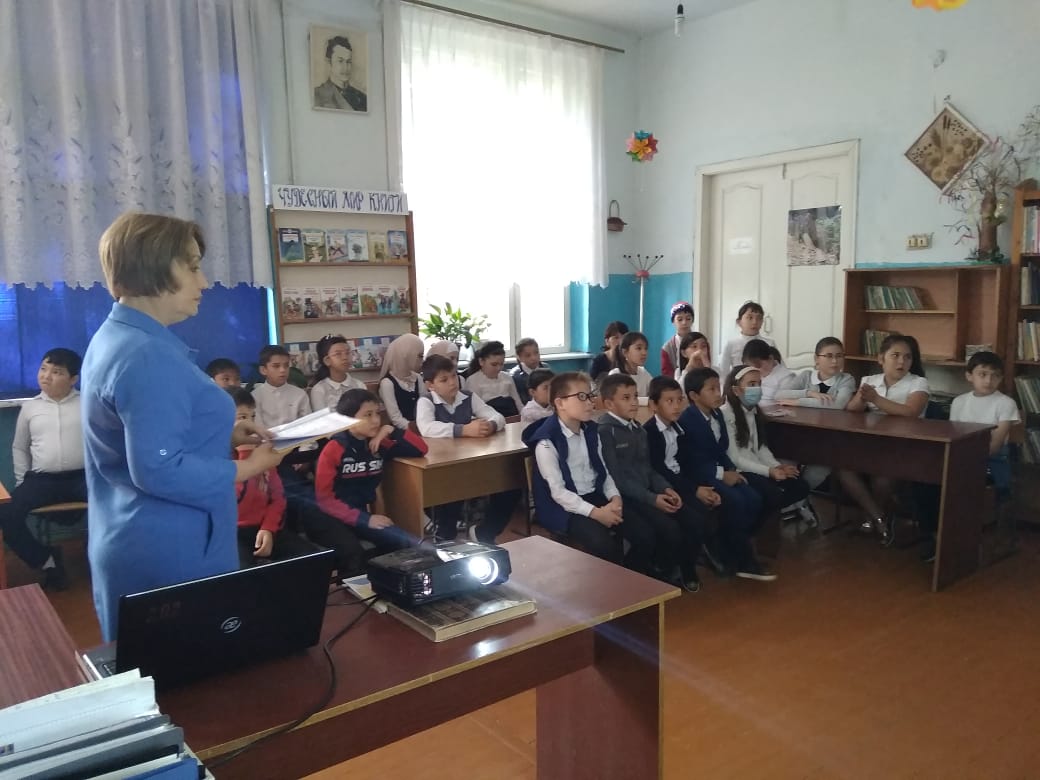 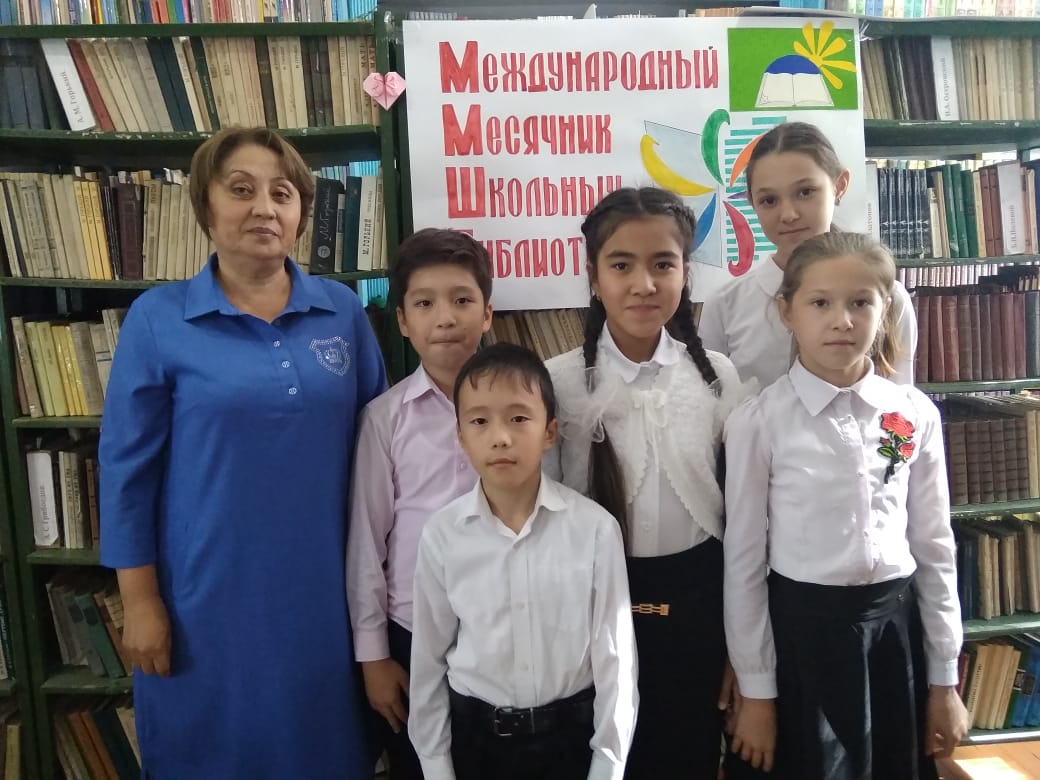 Конкурс чтецов на тему«Книга – самый лучший друг»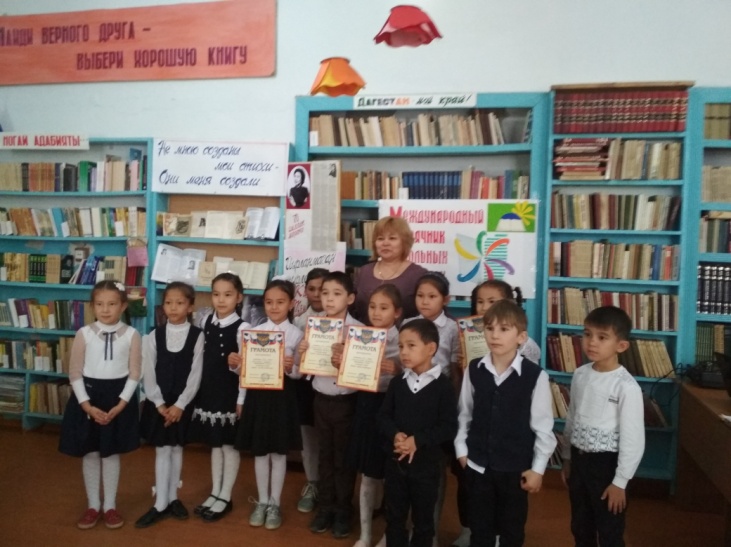 Место проведения:  МКОУ «Терекли – Мектебская СОШ им. А. Ш. Джанибекова»Группы читателей: учащиеся 2 - 4х  классовВедущий: БекишиеваА. Д. – педагог – библиотекарь;Схема мероприятия: На суд жюри были представлены стихотворения  Кадрии Темирбулатовой на разные темы: дружбы, любви к матери, к своему народу, Родине. Стихи звучали на родном ногайском языке и на русском языке.Победителями конкурса стали:1 место – Атангулова Зульфия – 2 «Б» класс1 место – Кульчимаева Диана – 3 «В» класс1 место – Оразманбетов Ибрагим – 4 «А» класс2 место – Агисова Диана  - 2 «А» класс2 место – Исанбаева Камила – 3 «Г» класс2 место – Гаджимагомедова Диана – 4 «Б» класс3 место – Карагулов Алим – 2 «В» класс3 место – Аджекова Салима – 2 «Г» класс3 место – Атангулова Хадиджа – 3»А» класс3 место – Оракова Айгуль – 4 «Б» класс 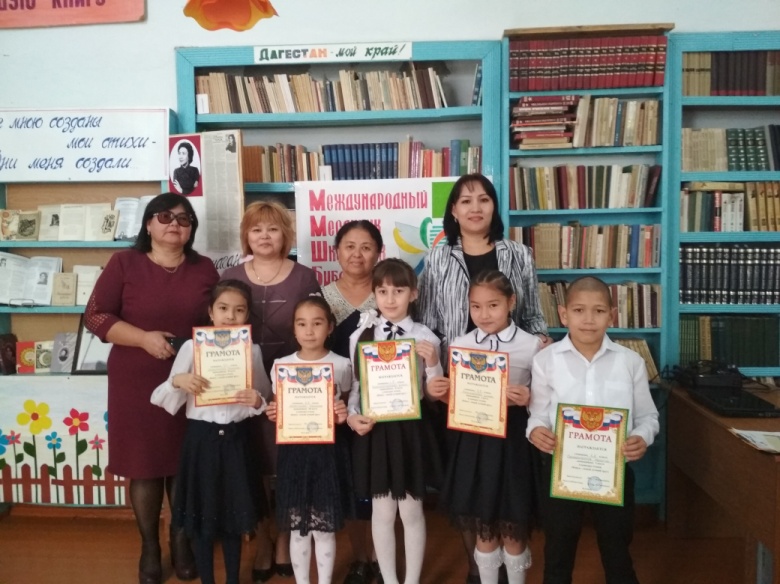 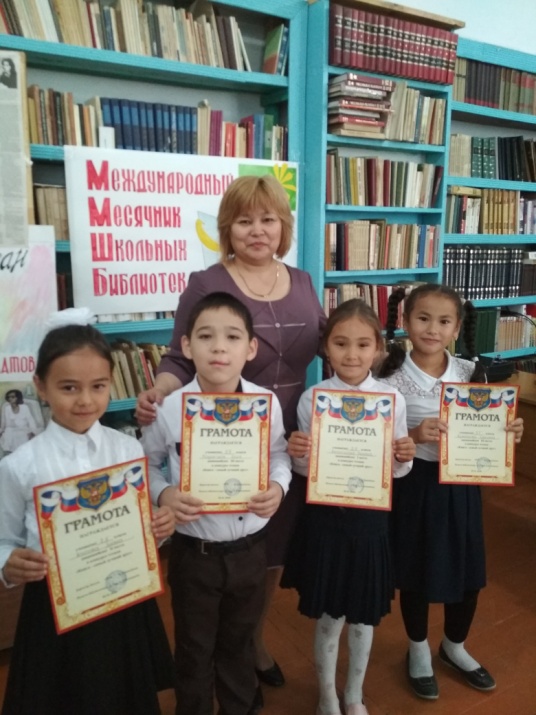 Дата Мероприятия классыответственные01.10Книжные выставки:Книги о книгах - Человек придумал книгуЧудесный мир книгиАгаспарова ГА08.10Открытие 4 классыАгаспарова ГА09.10Конкурс чтецов «Книга – самый лучший друг»2 - 4 классыБекишиева АД.10.10Объявление конкурса «Самый читающий класс»2 – 4 классыАгаспарова ГА10.10Конкурс рисунков «Узнай мою любимую книгу»Выставка рисунков2 – 4 классыБекишиева А.Д.15.10Электронная презентация «Мне всегда двенадцать лет». Обзор книг. – к 80-летнему юбилею В. П. Крапивина7 классыАгаспарова ГА16.10Беседа - «Хлеб – всему голова» - к Всемирному дню хлеба4 классыБекишиева А. Д.17.10Викторины, конкурсы, игры5-7 классыАгаспарова ГАБекишиеваАД.18.10Библиотечные  уроки 3 классыБекишиева АД19.10Электронная презентация  «Читаем всей семьей»6 классыАгаспарова ГА23.10Посвящение в читатели2 классыБекишиеваАД.26.10Библиотека Шоу – встреча школьных библиотекарейМОАгаспарова Г А29.10Закрытие недели. Подведение итоговАгаспарова ГАБекишиеваАД.